Illusion artHere are some more ways to create illusion art:3D holehttps://www.youtube.com/watch?v=KnZQYXPJnXU   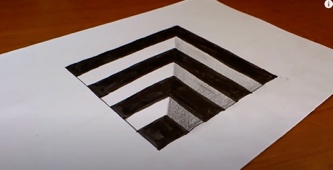 Ladderhttps://www.youtube.com/watch?v=OAq2X-0FbGM   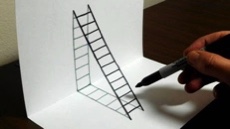 Floating Ahttps://m.youtube.com/watch?v=jr-zAzxfTVU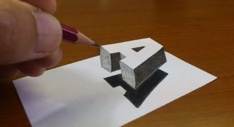 3D hole and stairwayhttps://m.youtube.com/watch?v=LcWLe_f-wQk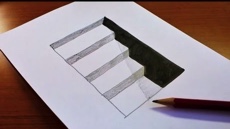 